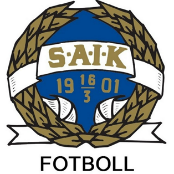 Föräldramöte SAIK-F13/14 27 april 2022TräningTräningstiderMån 17-18 på gräsplan med start 2 maj (konstgräs 2a ovh 9e maj)Ons 16:30-18 på konstgräsplanSvara på kallelser i Laget.seKommunikation i Supertext (se till att alla har appen)Samling 10 min före träningsstartToalettbesök innan träningFylld vattenflaska Viktigt för vårt lag är att man är en schysst lagkamrat, alla ska vara med och spela, ha roligt och spring mycket Delar ut rosa träningskläder för ev bortamatcher samt träningMatchSeriespel och sammandragSeriespelet Ett lag till seriepelKallar ca 10 spelare till varje matchFörsta seriespelsmatch 15 maj hemmaplanSammandragTvå lag till sammandragsmatchernaKallar ca 10 spelare till varje match x 2 lagSammandrag Jernvallen Sandviken 22 majTräningsmatch vid invigningenInternmatch 7 maj SAIK rosa mot SAIK svart (2x10 min alt 3x10 min)MatchkläderNya matchkläder från Erik Olssons mäklarbyråDelas ut veckan innan match och behålls tills vidareMatchställ får endast användas på matchMatchställ och träningskläder tvättas UTAN sköljmedelFöräldrarådKassör för LagkassanErika Rosén och Johanna IsakssonFörsäljningsansvarigaLinda Thuné och Anna ModénBeslut om hur vi samlar in pengar till laget (Klubbrabatten kommer vi att sälja, rekommenderad från SAIK-kansliet)Koordinerar försäljningar och andra sätt att få in pengar till laget, alla är välkomna med tips till försäljningsansvarigaFikaansvarigaLinda Söderkrantz (sätter upp schema och koordinerar annan bemanning)Hemma matcher: 15 maj samt 4 sep (bemanning fika samt matchvärd 3-4 pers)6 Kakburkar köptes in för försäljning (win-win för tjejerna)Koka kaffe, Festis, Bananer, fikabröd/kakor, Kexchoklad (vanliga + veganska) Emma Heldevik köper in dricka och kexchoklad. Kaffe samt termosar finns i klubbstugan.Ordna med prislista, swish-lapp, samt swisha pengar till kassör 3-4 personer vid varje tillfälle för att sälja fika samt vara matchvärd (finnas till hands för att informera om omklädningsrum till alla lagen och hjälpa besökarna rätt, sälja fika etc.)Koordinera schema för bollflickor för tre hemmamatcher (bollkalle + kioskförsäljning)30e april 12:30 klar13e auguti 14:0010e september 14:00ÖvrigtBollflickor hemmamatch 30 aprilAnnika och LinnHelena och LinneaMaria och Joline (+Lucia)Stina och KlaraInventering på Coop 1 maj16-19Erika/Robert Rosén (Liv och Klara)Johanna/Niklas Isaksson (Juno)Stina/Daniel Ljunggren (Klara)19-22Jenny Gerell/Magnus Gaude (Noomi)Veronica/Fredrik Karlberg (Moa)Maria Westlin (Matilda) SchemaSeriespel15 maj (hemmaplan)5 juni (Valbo)12 juni (Norrham)21 augusti (Strömsbro)4 september (hemmaplan)18 september (Gefle)Sammandrag 5 mot 5Söndag 22 maj = Sandvikens IF4 eller 5 juni = Norrham IFSöndag 19 juni = Storviks IF - 19 juni.pdf27 eller 28 augusti = Skutskärs IF10 eller 11 september = Hille IF24 eller 25 september = Hagaströms SK